EAGLE  NEST FREESTYLE &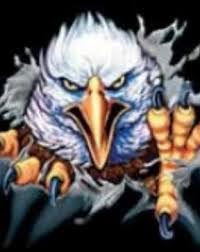 GRECO- ROMANTOURNAMENTAPRIL 16, 2022Location: Live Oak High School, 36079 LA-16, Denham Springs, LA, 70706Freestyle Tournament: start time will be 8:00amGreco-Roman Tournament: will follow the freestyle tournamentWrestler Registration: $15/$20Single registration: $15 or an extra $5 for both tournaments.All registration due by midnight on Thursday, April 14, 2022.Admission: $10 per personGeneral Information1 coach allowed for every 3 kids registered (10 max).All athletes and coaches are required to have a valid USA ID.Weights will be on a coach honor system when registered online.Medals will be given for 1st, 2nd, & 3rd.Greco will be limited to Novice and above.**We will not be running Bantam or Intermediate for Greco**Girls’ Brackets will made available if we have enough participants.Contact Info: Chris Collier-(225)931-4214/ christopher.collier@lpsb.org